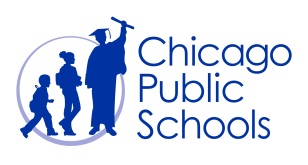 CPS encourages all families to have a 2016-2017 Minimum Health Requirements for Chicago Public Schools